	ALL Creatures Matter Rescue, Inc.www.allcreaturesmatter.org     Contact: Angie Morgan 317.414.6915     Email:angie@allcreaturesmatter.org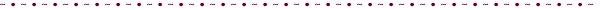 FOSTER CARE APPLICATION**Simply tab to the gray blocks and type your info, save to disc and email back to ACM**Pet of interest:       						Date:      Applicant’s name:       				 Age:      	Occupation:      Address:        City:                                                     State:           Zip:       Email Address:        	Home phone:      	 Cell:       Number of adults in household:         	  Other Adult Names:        Relationship:       Number of children in household:         ages:      If other children visit your home, please list the ages and how often:       Describe in detail the type of foster pet you are looking for (size, breed, sex, etc):       How many dogs or cats have you had in the past 5 years?       What happened to those pets? (died, given away, lost, put to sleep, etc.)       Describe any experience you have with pet training and obedience?        What would be unacceptable behavior in your home that would cause you to return the foster?        Are you prepared to make a possibly long-term commitment to care for this foster?Yes		 No 		 Maybe (please explain)        Are you prepared financially to deal with the routine daily care of this foster?  Yes  No   May need some helpAre you prepared for the damage your foster dog could do such as chewing, shedding, muddy paws, etc.?  Yes   NoHow will you handle typical behaviors such as chewing, digging, barking, housebreaking?        Where will your foster sleep?        Describe how you intend to provide exercise for your foster?        Do you have a preferred time limit on fostering:        If so how long?      Describe in detail what you are willing to foster (dog, cat, size, breed, age, special needs, etc):      Emergencies & quick arrivals often happen. How much notice will you need to accept a foster:      Vet Reference:          Phone:       Personal Reference:          Phone:       	Relationship:      Residence:  Rent   Own  Have you discussed pet ownership/fostering with your landlord and understand what the rules and regulations are?   Yes    No    N/ALandlords name:         Phone:      Is the yard where the dog will live fenced?   Yes    No  If yes: chain	privacy  	electricWill the foster live inside the home or outside?       How many hours per day will the foster be left home alone?        Where will the foster stay while you’re gone for longer periods of time?       Are you willing to submit to a home visit?  Yes   No  Does anyone in your home have pet allergies?   Yes   No  Do you currently own pets?  Yes   No  *Please list all pets currently living in your home including name, species, breed, age, sex and if pet is altered: Rescue dogs are some of the best friends a person can ever have.  Agreeing to foster a rescue saves lives, the one you take and another who now has room in the rescue.  Thank you for your interest in fostering one of our rescued dogs.  ** We are always looking for foster homes for rescue dogs as well as volunteers.  We also accept donations of dog food, toys, treats, towels, cleaning supplies, crates and financial contributions for vet bills.  **NAME BREEDSEXAGEFIXEDLIVES INSIDE OR OUT